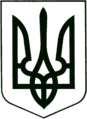 УКРАЇНА
МОГИЛІВ-ПОДІЛЬСЬКА МІСЬКА РАДА
ВІННИЦЬКОЇ ОБЛАСТІВИКОНАВЧИЙ КОМІТЕТ                                                           РІШЕННЯ №27Від 26.01.2023р.                                              м. Могилів-ПодільськийПро доцільність і намір передачі об’єкту нерухомого майнакомунальної власності - частину нежитлового приміщення на першому поверсі будівлі господарського корпусу           Керуючись ст.ст. 29, 60 Закону України «Про місцеве самоврядування в Україні», Законом України «Про оренду державного та комунального майна», Порядком передачі в оренду державного та комунального майна, затвердженим постановою Кабінету Міністрів України від 03.06.2020 року №483, рішенням 9 сесії міської ради 8 скликання від 30.06.2021 року №309 «Про делегування повноважень щодо управління майном комунальної власності Могилів-Подільської міської територіальної громади», -виконком міської ради ВИРІШИВ:          1. Визначити за доцільне передати в оренду на аукціоні об’єкт нерухомого майна комунальної власності Могилів-Подільської міської територіальної громади Могилів-Подільського району Вінницької області – частину нежитлового приміщення на першому поверсі будівлі господарського корпусу загальною площею 64,3 м2 за адресою: Вінницька область, м. Могилів-Подільський, вул. Полтавська, будинок 89/2 згідно з додатком, що додається.          2. Включити до Переліку об’єктів першого типу, що передаються в оренду на аукціоні частину нежитлового приміщення з окремим входом на першому поверсі будівлі господарського корпусу загальною площею 64,3 м2  за адресою: Вінницька область, м. Могилів-Подільський, вул. Полтавська, будинок 89/2, комунальної власності Могилів-Подільської міської територіальної громади Могилів-Подільського району Вінницької області.          3. Визнати дане рішення погодженням уповноваженого органу управління рішення балансоутримувача про намір передачі майна в оренду.          4. Цільове призначення об’єкта оренди –  розміщення кафе, закусочної, кафетерію, їдальні, буфету.          5. Визначити строк оренди об’єкта нерухомого майна 5 років.          6. Затвердити додаткові умови, на яких здійснюється оренда об’єкта та зобов’язання, що виконуються Орендарем за власний рахунок:- Орендар зобов’язаний укласти договір про відшкодування комунальних   послуг з водопостачання та водовідведення, електроенергії з Орендодавцем   та своєчасно і в повному обсязі розраховуватися за спожиті комунальні   послуги, електроенергію, водопостачання та водовідведення;- Орендар зобов’язаний проводити за власний рахунок поточний ремонт   майна. В разі здійснення поточного ремонту майна інформувати про це   Орендодавця в письмовій формі. Утримувати майно в належному   санітарному стані;- Орендар зобов’язаний проводити поліпшення орендованого майна   (капітальний ремонт, реконструкцію, перебудову) лише за згодою   Орендодавця у відповідності до вимог чинного законодавства;- за власні кошти виконувати всі протипожежні заходи, визначені чинним   законодавством;- Орендар не має права надавати орендоване майно в суборенду без згоди     Орендодавця;- з метою запобігання актів вандалізму, можливих терористичних актів та   підтримки порядку, Орендар має встановити систему відеоспостереження з   наданням повного доступу працівникам Орендодавця до встановлених   відеокамер та їх записів;- Орендар має встановити вуличні ліхтарі освітлення біля будівлі   господарського корпусу;- Орендар має забезпечити облік споживання енергоресурсів шляхом   встановлення засобів обліку (водопостачання та водовідведення);- Орендар має надавати послуги з харчування АТО, УБД з 10% знижкою в   ціні;- Орендар має  забезпечити безперешкодний доступ та обслуговування осіб з   особливими потребами та маломобільних груп населення;- Орендар має забезпечити прибирання прилеглої території до об’єкту оренди     за свій рахунок;- Орендар при здійсненні своєї діяльності не має створювати будь-яких   перешкод чи інших дій, що будуть заважати здійснення лікувального процесу   у Орендодавця.          7. Комунальному некомерційному підприємству «Могилів-Подільська окружна лікарня інтенсивного лікування» Могилів-Подільської міської ради (Онофрійчук О.В.) надати дозвіл як балансоутримувачу та Орендодавцю зазначеного майна вносити інформацію до електронної торгової системи та здійснювати всі дії з передачі майна в оренду, передбачені чинним законодавством.          8. Контроль за виконанням даного рішення покласти на заступника міського голови з питань діяльності виконавчих органів Слободянюка М.В..       Міський голова                                                            Геннадій ГЛУХМАНЮК